Na podlagi Zakona o lokalni samoupravi (Uradni list RS, št. 94/07 – uradno prečiščeno besedilo, 76/08, 79/09, 51/10, 40/12 – ZUJF, 14/15 – ZUUJFO, 11/18 – ZSPDSLS-1, 30/18, 61/20 – ZIUZEOP-A in 80/20 – ZIUOOPE), Statuta Občine Nazarje (Uradno glasilo slovenskih občin, št. 59/17) in 18. člena Poslovnika Nadzornega odbora Občine Nazarje (Uradno glasilo slovenskih občin, št. 65/2018) je Nadzorni odbor Občine Nazarje, dne 20.2.2023, sprejel  LETNI PROGRAM DELA NADZORNEGA ODBORA OBČINE NAZARJE ZA LETO 20231. Finančni del plana za leto 2023V sprejetem proračunu Občine Nazarje za leto 2023, je predvidenih 3.700 EUR sredstev za delovanje nadzornega odbora. Nadzorni odbor bo deloval v okviru planiranih sredstev, s katerimi bo pokrival stroške sejnin in nadzorov.2. Vsebinski del plana za leto 2023Nadzorni odbor v letu 2023 načrtuje tri redne nadzore, od tega dva zahtevna in manj zahteven nadzor, po potrebi pa bo opravil tudi izredne nadzore. Teme nadzorov, oblikovanje delovnih skupin in terminski načrt izvedbe nadzorov so naslednje:Nadzor nad financiranjem izgradnje prizidka k otroškemu vrtcu Nazarje bodo opravili člani nadzornega odbora, Iztok Irmančnik, Eva Bastl in Matej Šekoranja. Nadzor bo predvidoma opravljen v mesecu maju 2023.Nadzor nad oddajo neprofitnih stanovanj v blokih na lokaciji Zadrečka cesta 2 in 2a, Nazarje bodo opravili člani nadzornega odbora Dragica Kotnik, Eva Bastl in Martin Štiglic. Nadzor bo predvidoma opravljen v mesecu maju 2023.Nadzor nad smotrnostjo in ekonomičnostjo izgradnje parkirišča pri frančiškanskem samostanu v Nazarjah bodo opravili člani nadzornega odbora Dragica Kotnik, Eva Bastl, Martin Štiglic in Iztok Irmančnik. Nadzor bo predvidoma opravljen v mesecu juniju 2023.Praviloma bodo nadzore opravljali člani nadzornega odbora, za zahtevnejši nadzor pa bo v skladu s 3. odstavkom 43. člena Statuta Občine Nazarje, nadzorni odbor k sodelovanju povabil ustrezno usposobljene strokovne sodelavce.3. Seje nadzornega odbora v letu 2023V letu 2023 je planiranih 5. sej Nadzornega odbora. Redno se bodo sestajale tudi delovne skupine, ki bodo na osnovi sklepov, sprejetih na sejah nadzornega odbora, opravljale nadzorne preglede po sprejetem letnem programu dela nadzornega odbora.4. Poročilo o delu nadzornega odboraNadzorni odbor bo v skladu s 34. členom Statuta Občine Nazarje podal poročilo o svojem delu in ga posredoval županu in Občinskemu svetu.5. Uskladitev in dopolnitev Poslovnika Nadzornega odbora.Datum: 06.03.2023 Predsednik nadzornega odboraMatej Šekoranja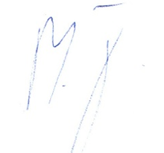 